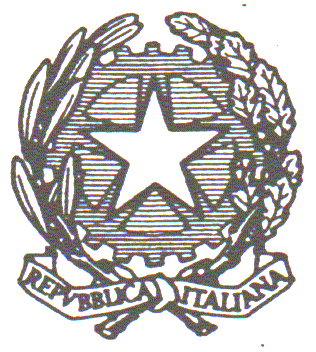 TABELLA RIASSUNTIVA DEL CONSIGLIO ORIENTATIVO  ESPRESSO NELLA SEDUTA DEL_____________Classe ___________ sez. ____________scuola secondaria di primo grado Appignano/MontefanoIl coordinatore di classe__________________________________________ISTITUTO COMPRENSIVO “Luca Della Robbia”Istituto in rete collaborativa con l’Università degli Studi di Macerata Via Carducci n. 4 – 62010 APPIGNANO - ☎ e fax 073357118cod. fiscale: 93039220434 – Cod.  meccanografico: MCIC825007e-mail: mcic825007@istruzione.it  – mcic825007@pec.istruzione.it – www.icdellarobbia.edu.itN.COGNOMENOMECONSIGLIO ORIENTATIVO1234567891011121314151617181920212223242526